PřílohyPříloha č. 1 (Sběrná nádoba)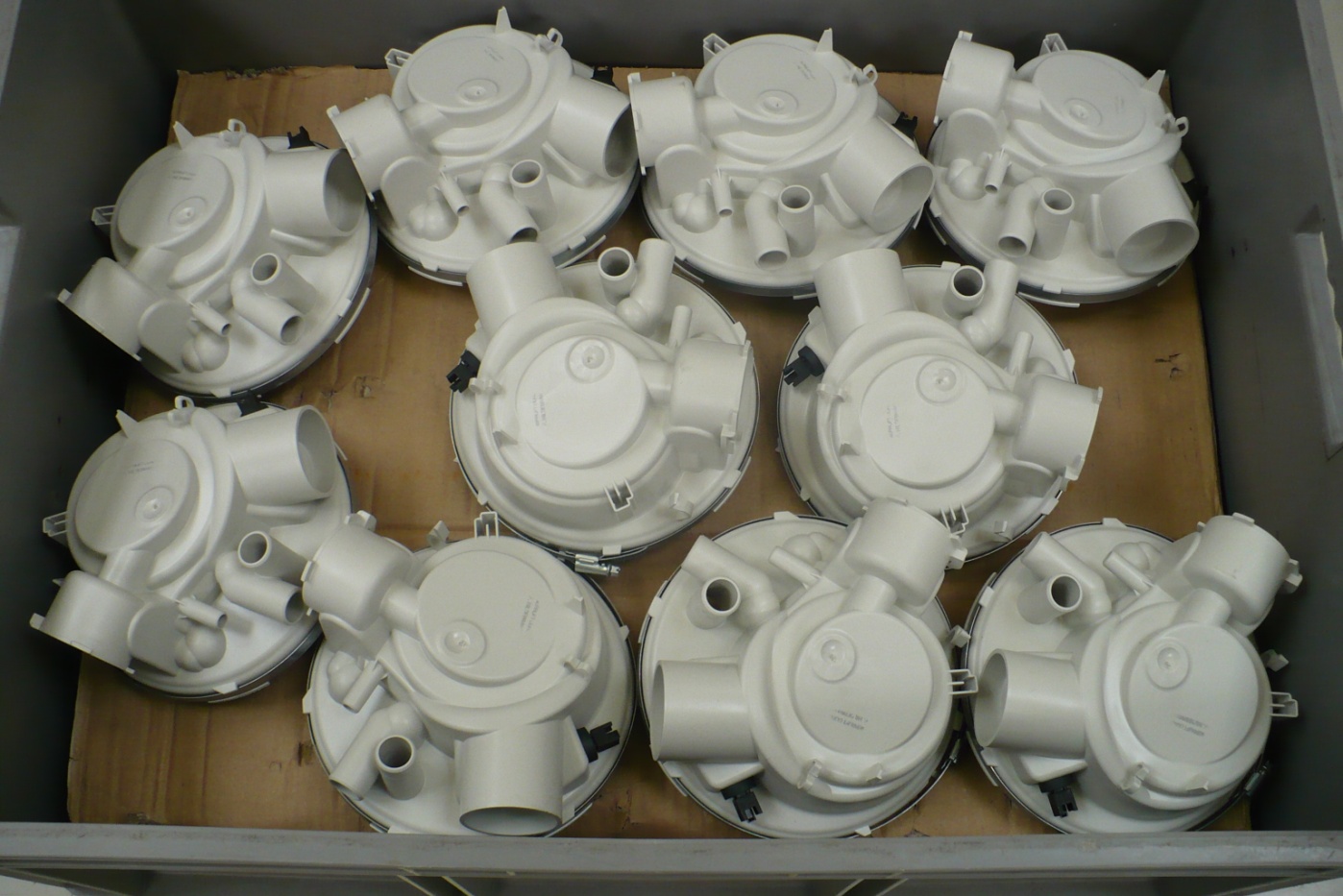 Příloha č. 2 (Kalové čerpadlo)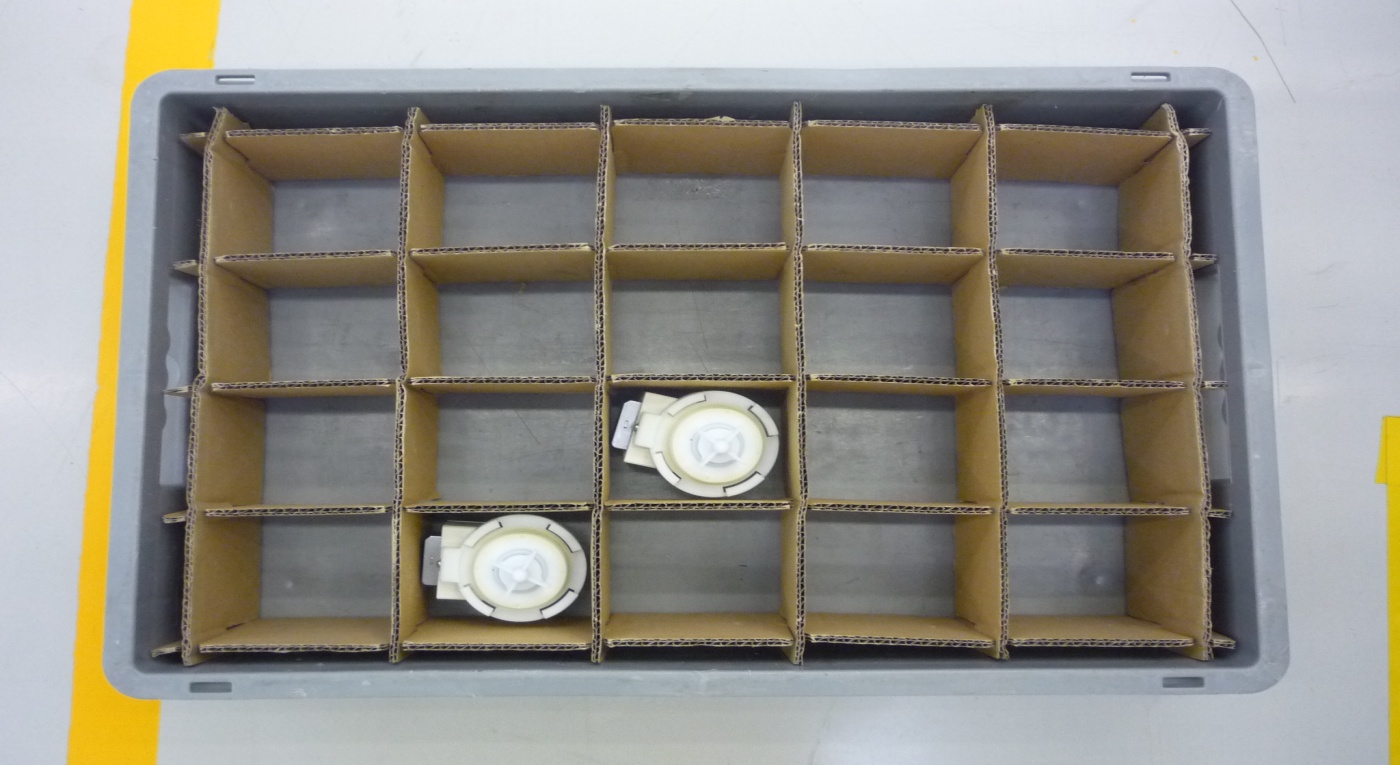 Příloha č. 3 (Návěst nálepky AUS)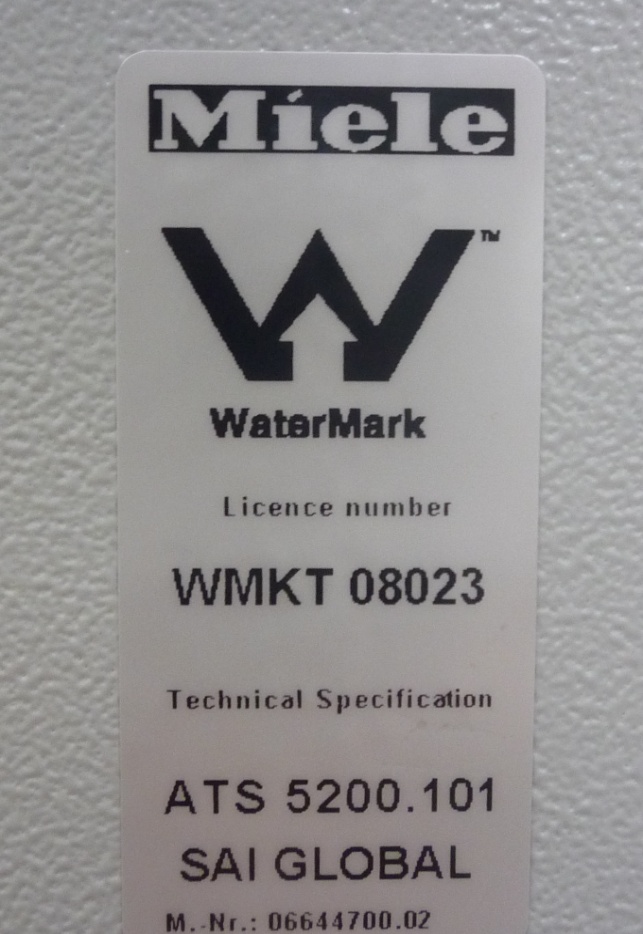 Příloha č. 4 (Přípojná skříňka)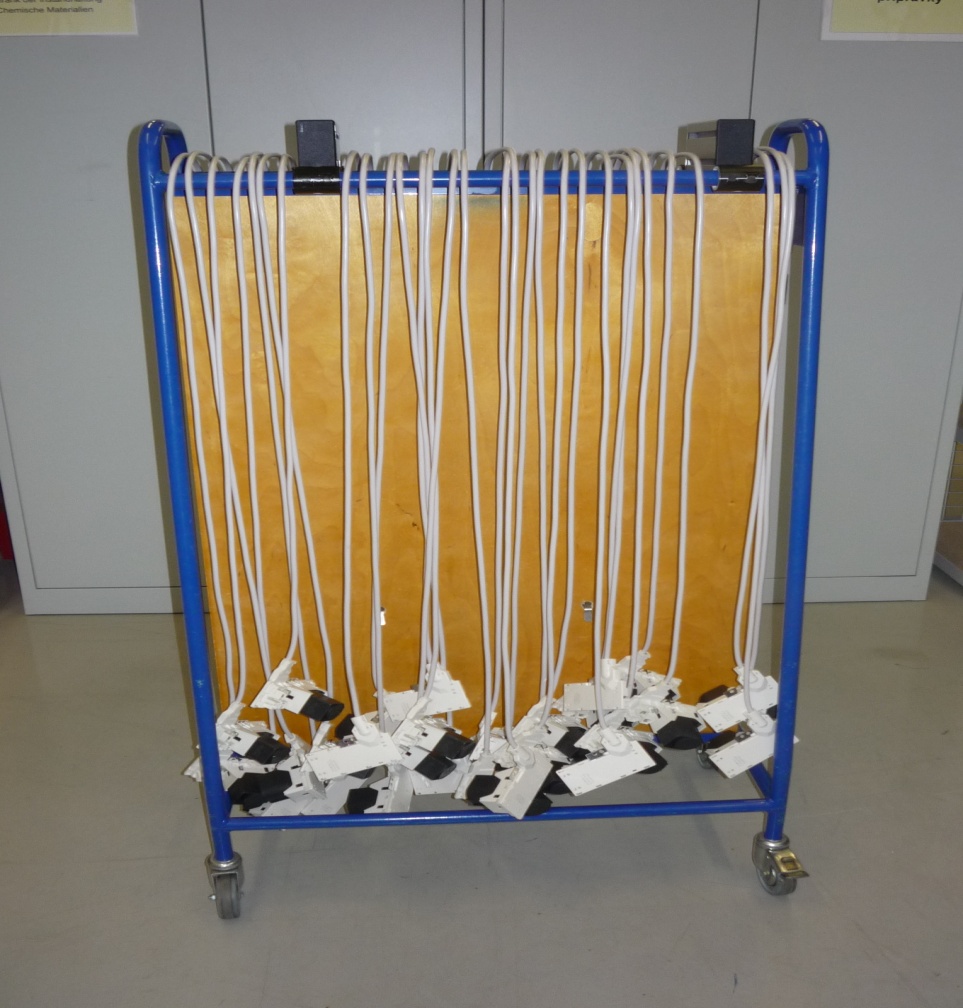 Příloha č. 5 (Odpadní hadice)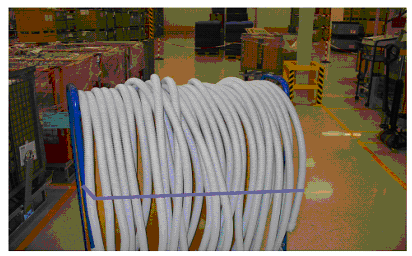 ANOTACEJméno a příjmení:Lubomír VrbaObor:Podniková ekonomika a managementVedoucí práce:Ing. Anežka MachátováRok obhajoby:2010Název práce:Logistický řetězec, hmotný a informační tok v konkrétním podniku, popis a analýza stávajícího stavu, návrh řešení.Název v angličtině:Logistic string, tangible and information strem in concrete copany, description and, analysis existing state, general design.Anotace práce:Bakalářská práce je zaměřená na analýzu zásobování materiálu v konkrétním podniku. Vytvoření projektu, zavedení nového systému zásobování do praxe a vytvoření závěrů.Klíčová slova:LogistikaFirma MieleMilk run Zavádění do výroby                        Přílohy vázané v práci:Příloha č. 1 – Foto sběrná nádobaPříloha č. 2 – Foto kalové čerpadloPříloha č. 3 – Foto nálepka AUSPříloha č. 4 – Foto přípojná skříňkaPříloha č. 5 – Foto odpadní hadiceRozsah práce:46s., 3s. přílohJazyk práce:Český